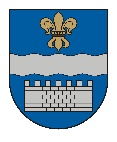 DAUGAVPILS DOMEK. Valdemāra iela 1, Daugavpils, LV-5401, tālr. 65404344, 65404365, fakss 65421941 e-pasts info@daugavpils.lv   www.daugavpils.lvL Ē M U M SDaugavpilī2021.gada 29.jūlijā			   		                                   Nr.469                                                                                                                                                                                                     (prot. Nr.31,  10.§)                                                                                                                    Par grozījumu Daugavpils pilsētas domes 2016.gada 11.februāra saistošajos noteikumos Nr.3 “Daugavpils pilsētas pašvaldības tūrisma attīstības un informācijas aģentūras maksas pakalpojumi”Pamatojoties uz Publisko aģentūru likuma 17.panta ceturto daļu, ņemot vērā Daugavpils pilsētas domes Izglītības un kultūras jautājumu komitejas 2021.gada 22.jūlija atzinumu, Daugavpils pilsētas domes Finanšu komitejas 2021.gada 22.jūlija  atzinumu, atklāti balsojot: PAR – 15 (I.Aleksejevs, P.Dzalbe, A.Elksniņš, A.Gržibovskis, L.Jankovska, I.Jukšinska, V.Kononovs, N.Kožanova, M.Lavrenovs, J.Lāčplēsis, I.Prelatovs, V.Sporāne-Hudojana, I.Šķinčs, M.Truskovskis, A.Vasiļjevs), PRET – nav, ATTURAS – nav, Daugavpils dome nolemj:Apstiprināt Daugavpils pilsētas domes 2021.gada 29.jūlija saistošos noteikumus Nr.35 “Grozījums Daugavpils pilsētas domes 2016.gada 11.februāra saistošajos noteikumos Nr.3 “Daugavpils pilsētas pašvaldības tūrisma attīstības un informācijas aģentūras maksas pakalpojumi””.Pielikumā: Daugavpils pilsētas domes 2021.gada 29.jūlija saistošie noteikumi Nr.35“Grozījums Daugavpils pilsētas domes 2016.gada 11.februāra saistošajos noteikumos Nr.3 “Daugavpils pilsētas pašvaldības tūrisma attīstības un informācijas aģentūras maksas pakalpojumi”” un to paskaidrojuma raksts.Domes priekšsēdētājs                             (personiskais paraksts)                                A.Elksniņš